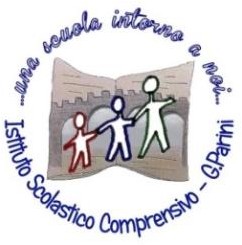 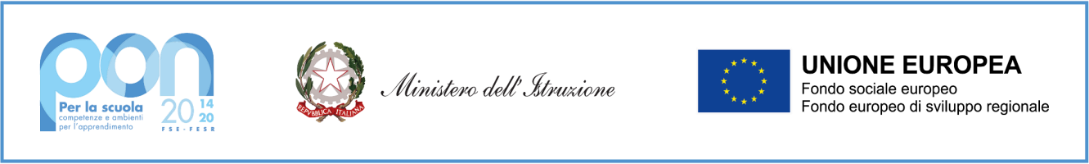 Pagina 1 di 1SottoazioneCodice progetto Titolo progettoImportoautorizzato13.1.2A13.1.2A-FESRPON-TO-2021-58Dotazione di attrezzature per la trasformazione digitale della didattica e della organizzazione scolastica€ 46.693,82